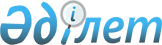 О реализации проектов производственно-коммерческого концерна "Азат" в рамках германской кредитной линии<*> Сноска. В названии заменены слова - постановлением Пpавительства РК от 29 декабpя 1995 г. N 1890.Постановление Кабинета Министров Республики Казахстан от 17 марта 1995 г. N 296



          В целях насыщения потребительского рынка Республики Казахстан
высококачественными продуктами питания, развития перерабатывающих
отраслей агропромышленного комплекса Республики Казахстан путем
привлечения иностранных кредитов и в соответствии с Указом
Президента Республики Казахстан от 19 января 1995 г. N 2035  
 U952035_ 
 
"О мерах по повышению эффективности государственного управления и
регулирования процессов привлечения иностранного капитала в
экономику Республики Казахстан" и постановлением Кабинета Министров
Республики Казахстан от 8 февраля 1995 г. N 139  
 P950139_ 
  "О мерах по
упорядочению работы по привлечению иностранных кредитов в Республику
Казахстан", а также на основании распоряжения Премьер-министра
Республики Казахстан от 25 января 1995 г. N 31  
 R950031_ 
  Кабинет
Министров Республики Казахстан постановляет:




          1. Одобрить проекты производственно-коммерческого концерна
"Азат" (далее - концерн "Азат") по приобретению оборудования и
технологических линий для переработки сельскохозяйственной продукции
и производства прохладительных напитков, а также закупки товаров
первой необходимости, в том числе:         




          за счет кредитов, предоставляемых немецкими банками, на общую
сумму 30,2 (тридцать миллионов двести тысяч) млн.немецких марок;




          (абзац третий исключен - постановлением Правительства РК
от 29 декабря 1995 г. N 1890)




          2. Государственному Экспортно-импортному банку Республики
Казахстан:




          заключить индивидуальное кредитное соглашение по данному
проекту с банками-кредиторами Германии в соответствии с
заключенными контрактами на поставку технологических линий для
переработки сельскохозяйственной продукции и закупки товаров
первой необходимости
<*>
;




          заключить внутреннее кредитное соглашение с концерном "Азат";




          принимать необходимые меры по обеспечению своевременной выплаты
задолженности, вплоть до приостановления действия кредитного 
соглашения.




          Сноска. В абзаце втором исключены слова - постановлением 
Правительства РК от 29 декабря 1995 г. N 1890.




          3. Концерну "Азат" обеспечить оплату аванса, страхового взноса
и комиссий обслуживающим банкам, а также процентов и дальнейшее
погашение задолженности за счет собственных средств.




          4. Министерству экономики Республики Казахстан включить
данный проект в Индикативный перечень приоритетных инвестиционных
проектов и товарных закупок.




          5. Концерну "Азат", Министерству экономики, Министерству 
финансов, государственному Экспортно-импортному банку Республики
Казахстан своевременно вносить предложения на рассмотрение Кабинета
Министров Республики Казахстан по всем вопросам, решение которых
необходимо для эффективной реализации проекта.




          6. Министерству финансов Республики Казахстан на основе
обязательств государственного Экспортно-импортного банка Республики
Казахстан и залоговых гарантий концерна "Азат" выдать 
правительственные гарантии на 30,2 млн. DM по германской кредитной 
линии
<*>
.




          Сноска. Из пункта 6 исключены слова - постановлением 
Правительства РК от 29 декабря 1995 г. N 1890.




          7. Контроль за реализацией проекта и обеспечением своевременных
выплат по кредиту возложить на главу Акмолинской областной 
администрации.





  Премьер-министр
Республики Казахстан


					© 2012. РГП на ПХВ «Институт законодательства и правовой информации Республики Казахстан» Министерства юстиции Республики Казахстан
				